258-193-853 Китаева И.В. Финансовая политика государстваИнфляция: виды, причины и последствияЗадание 1. Прочитайте пословицы и выполните задание.1. Инфляция - это когда карманы рвутся от денег, а на новый пиджак всё ещё не хватает.2. Мешок денег - символ либо бешеного богатства, либо бешеной инфляции.Задание: как вы понимаете смысл пословиц?Задание 2. Проанализируйте суждения об инфляции. Поставьте значок «V» в соответствующем столбце таблицы.Задание 3. Работая со схемами, определите причины инфляции спроса (схема 1) и причины инфляции издержек (предложения) (схема 2).Схема 1. 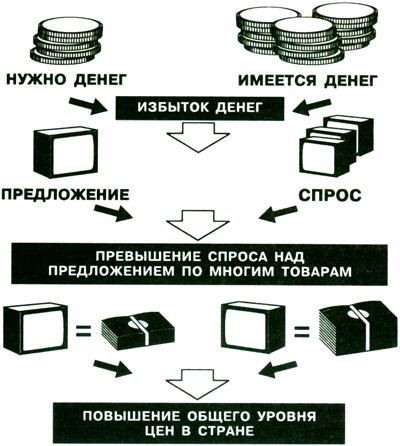 Схема 2. 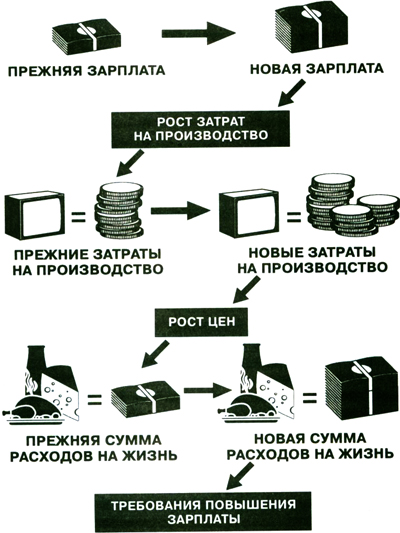 Ответ. 1) причины инфляции спроса:- __________________________________________________________________;- __________________________________________________________________;- __________________________________________________________________;2) причины инфляции издержек (предложения):- __________________________________________________________________;- __________________________________________________________________;- __________________________________________________________________.Задание 4. Прочитайте текст и выполните задание.      В России в начале 90-х гг. прошлого века цены возросли более чем в 10000 раз. Такая гиперинфляция была вызвана рядом причин. 1. Так, после распада СССР произошёл разрыв хозяйственных связей, что привело к резкому удорожанию ресурсов. 2. Отток ресурсов за границу также способствовал росту цен на них. 3. Увеличение инфляции также было вызвано ценовой политикой монополий, особенно в топливно-энергетическом комплексе. 4. Кроме того, именно в тот период на мировых рынках цены на ресурсы тоже значительно возросли. 5. Одной из серьёзных причин инфляции был рост военных расходов, связанных с военными действиями в Чеченской Республике. 6. Эти обстоятельства вызвали необходимость дополнительной денежной эмиссии, не подкреплённой ростом товарной массы в стране.     7. Ошибки в руководстве экономикой и возросшее недоверие населения к действиям правительства сказались на инфляционных ожиданиях частного сектора. Сформировался ажиотажный спрос на товары, что в свою очередь, усилило рост цен.Задание: определите, какие из перечисленных причин гиперинфляции в России являются причинами инфляции спроса, а какие – причинами инфляции издержек?Ответ.Задание 5. Определите, какой вид инфляции описывает следующая фраза: «Слишком много денег охотиться за слишком малым количеством товаров и услуг». Задание 7. «Кто больше?». Используя обществоведческие знания, назовите возможные последствия высокой инфляции.Ответ. Последствия высокой инфляции:- __________________________________________________________________;- __________________________________________________________________;- __________________________________________________________________;- __________________________________________________________________;- __________________________________________________________________;- __________________________________________________________________;- __________________________________________________________________.Задание 8. Установите соответствие между субъектами экономики и возможными последствиями инфляции: к каждой позиции, данной в первом столбце, подберите соответствующую позицию из второго столбца.СУБЪЕКТЫ ЭКОНОМИКИ                      ВОЗМОЖНЫЕ ПОСЛЕДСТВИЯ                                                                                            ИНФЛЯЦИИА) вкладчики                                               1) страдают от инфляцииБ) заёмщики                                                2) приобретают от инфляцииВ) кредиторы Г) предприниматели  Д) Правительство  Запишите в таблицу выбранные цифры под соответствующими буквами.Ответ: Задание 9. Во время Второй мировой войны и у Германии, и у Великобритании существовали планы применения «бумажного оружия»: каждая из стран напечатала денежные знаки противника и собиралась выбросить их с самолётов над его территорией в большом количестве. Почему это могло оказаться эффективным оружием?Задание 10. Используя обществоведческие знания, продолжите фразу: «Умеренная инфляция полезна для экономики, так как рост денежной массы:- ____________________________________________________________ ;- ____________________________________________________________ ;- ____________________________________________________________ .Задание 11. Правительство Российской Федерации (с начала 1992 г.) рассматривало два подхода к решению проблемы инфляции: первый – максимальное развитие рынка, привлечение в страну иностранных инвестиций и резкое свёртывание хозяйственной деятельности государства; второй – возрождение отечественного производства, более активное государственное вмешательство в экономику с целью предотвращения высокого уровня инфляции. Определите, исходя из современной экономической ситуации в России, подход, необходимый для эффективного сдерживания инфляции. Назовите две конкретные меры преодоления инфляции.Ответ. 1) подход, необходимый для эффективного сдерживания инфляции: ________________________________________________________________________________________________________________________________________;2) две конкретные меры преодоления инфляции:- ____________________________________________________________ ;- ____________________________________________________________ .№СужденияВерноНеверно1Инфляция – это рост потребительских цен на основные товары и услуги2Инфляция – это рост цен производителей промышленной продукции3Инфляция – это рост совокупного уровня цен в экономикеПричины инфляции спросаПричины инфляции спросаПричины инфляции спросаПричины инфляции спросаПричины инфляции спросаПричины инфляции спросаПричины инфляции спросаПричины инфляции издержекПричины инфляции издержекПричины инфляции издержекПричины инфляции издержекПричины инфляции издержекПричины инфляции издержекПричины инфляции издержекАБВГД